	Kreativ-Treff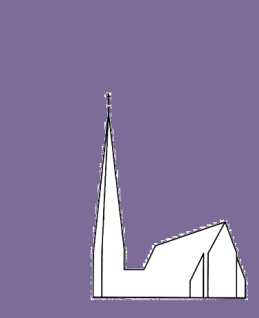 Neues im TreffAm 18.06. fand unser diesjähriges Sommerfest in Stephanus statt. Aufgrund der „kleinen Besetzung“, konnte unser Treff nur mit einem Stand Selbstgebasteltem dazu beitragen. Der hierbei erzielte Erlös kommt der Gemeindearbeit zugute. Vielen Dank an alle Mitgestalter!HinweisAm Freitag, 10.11.2017 wird wieder der „Markt der Sinne“ (MdS) stattfinden. Alle Interessierte, die den Markt mitgestalten oder einen Flohmarktstand betreiben möchten, melden sich bitte bei Conny Bejga unter  0 51 92/1 02 44.*Neue Projekte wie Filzen, Volksliedersingen oder Trommeln werden wir rechtzeitig bekannt gegeben.Nächste Termine	  (jeweils Montag – gerade Wochen – ab 18.00 Uhr bis 21.00 Uhr)07.08.2017	(mit Absprachen neue Projekte)21.08.2017	(Filzen – geplant)04.09.2017	(Filzen – geplant)18.09.2017	02.10.2017	kein Treff!!!10.10.2017	Ersatztermin für den 20.10.201716.10.2017	(Vorbereitungen für den MdS)30.10.2017	(Musikprojekt und Vorbereitung für MdS)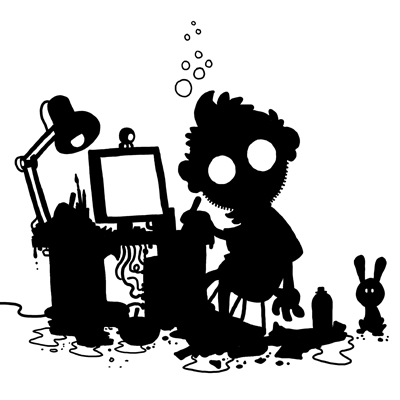 